Nomor :  09/488/Peng-Und/IV/2017Perihal :  Pengumuman dan Undangan  Diberitahukan kepada seluruh mahasiswa Program MM-UMB, bahwa sesuai jadwal di bawah ini akan dilaksanakan Seminar Proposal Tesis, maka  mahasiswa yang bersangkutan mengundang para mahasiswa untuk hadir sebagai peserta.Demikian pengumuman dan undangan ini, untuk diperhatikan dan diindahkan sebagaimana mestinya. Terima kasih.	Dikeluarkan di	:  Jakarta	Padatanggal	:  21 April 2017Ketua Program Studi Magister ManajemenTtd	
Dr. Aty Herawati, M.Si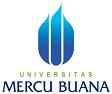 PENGUMUMAN JADWAL SEMINAR PROPOSAL TESISPROGRAM STUDI MAGISTER MANAJEMENPROGRAM PASCASARJANAQNO.HARI, TGL.JAMN.I.M.N A M ADOSEN PEMBIMBINGDOSEN PENELAAHKON-SEN-TRASITEMPAT/ RUANG01Jumat, 21 April 2017 Pkl 08.0055115110140Rizki Hario WicaksonoDr Ahmad Hidayat Sutawijaya, M.ComDr. R. Eddy Nugroho, MMMPOKampus A Meruya T. 20102Jumat, 21 April 2017 Pkl 09.0055115110214Pista Suci AsmaraniDr Ahmad Hidayat Sutawijaya, M.ComDr. R. Eddy Nugroho, MMMPOKampus A Meruya T. 20103Jumat, 21 April 2017 Pkl 10.0055115110211Budi RahardjoDr Ahmad Hidayat Sutawijaya, M.ComDr. R. Eddy Nugroho, MMMPOKampus A Meruya T. 201